Отчет мероприятия «Мой флаг»средняя группа № 1 «Пчелки»Воспитатель: Азизова С. С.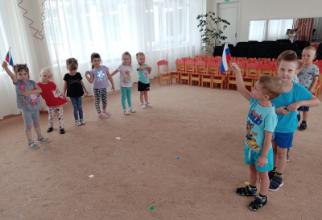 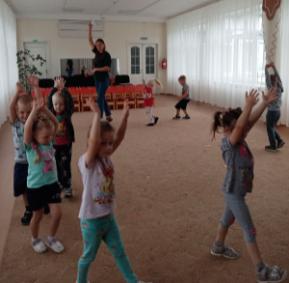 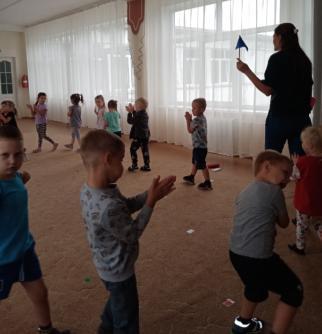 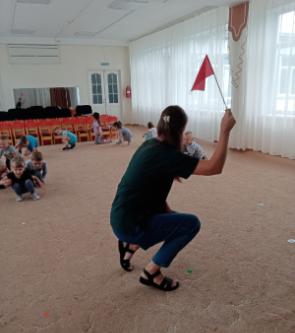 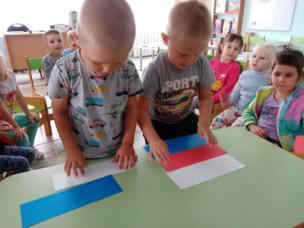 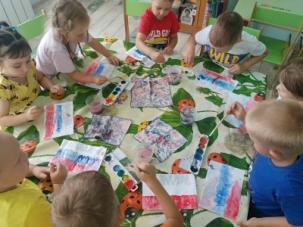 № п/пДата МероприятиеКол-во детейСодержание122. 08. 2022 г.Цель: развитие игровой деятельности детей младшего дошкольного возраста  Цель: развитие игровой деятельности детей младшего дошкольного возраста  Цель: развитие игровой деятельности детей младшего дошкольного возраста  Цель: развитие игровой деятельности детей младшего дошкольного возраста  Цель: развитие игровой деятельности детей младшего дошкольного возраста Задачи: формировать умение использовать в игре предметы-заместители; мелкую моторику рук, речь, координацию движений, мышление; воспитывать доброжелательное отношение к героям; повышать интерес к различным видам игр.Цель: Познакомить детей с безопасностью собственной жизнедеятельности (одни дома, общение с животными, незнакомыми людьми)Познакомить детей с безопасностью собственной жизнедеятельности (одни дома, общение с животными, незнакомыми людьми)вПознакомить детей с безопасностью собственной жизнедеятельности (одни дома, общение с животными, незнаи людьми)идам игр.Цель: 
Воспитывать граждан своей страны через любовь к своей Родине. Формировать основы патриотизма. Вызвать у детей положительные эмоции.Задачи:Познакомиться с символическим значением флага России. Вызывать желание участвовать в празднике, стремиться к победе. Развивать ловкость. Воспитывать любовь и уважение к своей Родине, гордость за свою страну.12Предварительная работа: - беседа: «Мой флаг»- рассматривали иллюстрацию «Флаг России»,- Д/И «Сложи флаг России».  Дети совместно с воспитателем рассмотрели иллюстрацию флага России. Дети познакомились с Государственным флагом нашей страны и узнали, что означают цвета российского флага.Играли в игру «Передача флага в шеренге». Дети разделились на 2 команды, построились в шеренги, первые игроки по сигналу передавали из рук в руки флаг, в одном направлении. Последний поднимал флаг вверх.Играли в игру «Собери Российский флаг». Дети разделились на две команды. Перед каждой командой стояла задача собрать флаг.Игра на внимание: «Белый, синий, красный». Ребята, стоя в кругу, увидев красный флажок – хлопали в ладоши, увидев синий флажок – топали ногами, увидев белый флажок – кричали «Ура!»